ИЗЈАВА Јас, _____________________________________________ (име и презиме), со адреса на живеење ____________________________________________, под полна морална, материјална и кривична одговорност изјавувам дека: досега јас или некој член на моето семејство немаме искористено средства од Буџетот на друга Општина во вид на парична помош за новороденче за дете (Име и Презиме)__________________________________ родено на ден ____/___ 20__ год., во __________________________Напомена: Изјавата се пополнува со големи печатни букви, читко и разбирливо.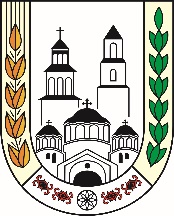 Градоначалник на Општина Свети Николетел:+ 389 32 444 169 факс: + 389 32 440 911e-mail: info@svetinikole.gov.mkwww.svetinikole.gov.mkНа ден:Изјавил:___________________(скратен потпис)